37-ое заседание 27-го созываҠАРАР                                                                                    РЕШЕНИЕ30 апрель 2019 йыл                               № 220                      30 апреля 2019 годО внесении изменений в решение Совета сельского поселения Казанчинский сельсовет за №95 от 20.04.2010 года «Об утверждении Положения о бюджетном процессе в сельском поселении Казанчинский сельсовет муниципального района Аскинский район Республики Башкортостан»В связи с вступлением в силу Федерального закона от 19.07.2018 №222-ФЗ "О внесении изменений в Бюджетный кодекс Российской Федерации и статью 4 Федерального закона «О внесении изменений в Бюджетный Кодекс Российской Федерации и признании утратившими силу отдельных положений законодательных актов Российской Федерации", Федерального закона от 27.12.2018 №504-ФЗ "О внесении изменений в Бюджетный кодекс Российской Федерации»,  Совет сельского поселения Казанчинскийсельсовет муниципального района Аскинский район Республики Башкортостан  решил:Внести изменения в решение Совета сельского поселения от 20.04.2010 года № 95 «Об утверждении Положения о бюджетном процессе в сельском поселении Казанчинский сельсовет муниципального района Аскинский район Республики Башкортостан»:- пункт 3 статьи 14 дополнить подпунктом 3.1:В случае нарушения получателями предусмотренных настоящей статьей субсидий условий, установленных при их предоставлении, соответствующие средства подлежат в порядке, определенном нормативными правовыми актами, предусмотренными частью 3 и абзацем четвертым части 5 настоящей статьи, возврату в соответствующий бюджет.- пункт 4 статьи 14 дополнить подпунктом 4.1:При предоставлении субсидий, предусмотренных настоящей статьей, юридическим лицам, указанным в части 1 настоящей статьи, обязательным условием их предоставления, включаемым в договоры (соглашения) о предоставлении субсидий на финансовое обеспечение затрат в связи с производством (реализацией) товаров, выполнением работ, оказанием услуг и (или) в нормативные правовые акты, регулирующие их предоставление, является запрет приобретения за счет полученных средств иностранной валюты, за исключением операций, осуществляемых в соответствии с валютным законодательством Российской Федерации при закупке (поставке) высокотехнологичного импортного оборудования, сырья и комплектующих изделий, а также связанных с достижением целей предоставления этих средств иных операций, определенных нормативными правовыми актами, регулирующими предоставление субсидий указанным юридическим лицам;- абзац 2 пункта 5 статьи 14 дополнить предложением следующего содержания: "В случае, если подготовка обоснования инвестиций для объекта капитального строительства в соответствии с законодательством Российской Федерации является обязательной, указанные решения в отношении таких объектов капитального строительства принимаются в том числе на основании подготовленного в установленном законодательством Российской Федерации порядке обоснования инвестиций и результатов его технологического и ценового аудита, а также утвержденного задания на проектирование.";- пункт 2  статьи 16 дополнить подпунктом 2.1 следующего содержания: В случае, если подготовка обоснования инвестиций для объекта капитального строительства в соответствии с законодательством Российской Федерации является обязательной, решения о предоставлении субсидий на осуществление капитальных вложений в такие объекты капитального строительства государственной (муниципальной) собственности принимаются в том числе на основании подготовленного в установленном законодательством Российской Федерации порядке обоснования инвестиций и результатов его технологического и ценового аудита, а также утвержденного задания на проектирование.Порядок принятия решений о предоставлении субсидий на подготовку обоснования инвестиций и проведение его технологического и ценового аудита из местного бюджета и порядок предоставления указанных субсидий, включая требования к соглашениям о предоставлении субсидий, срокам и условиям их предоставления, устанавливаются местной администрацией муниципального образования.-пункт 1 статьи 17 дополнить абзацем следующего содержания: Решения о предоставлении бюджетных инвестиций юридическим лицам, не являющимся государственными или муниципальными учреждениями и государственными или муниципальными унитарными предприятиями, в объекты капитального строительства, находящиеся в собственности указанных юридических лиц, и (или) на приобретение ими объектов недвижимого имущества либо в целях предоставления взноса в уставные (складочные) капиталы дочерних обществ указанных юридических лиц на осуществление капитальных вложений в объекты капитального строительства, находящиеся в собственности таких дочерних обществ, и (или) на приобретение такими дочерними обществами объектов недвижимого имущества за счет средств местного бюджета принимаются соответственно в форме нормативных правовых актов местной администрации муниципального образования в определяемом ими порядке.В случае, если подготовка обоснования инвестиций для объекта капитального строительства в соответствии с законодательством Российской Федерации является обязательной, решения, указанные в абзаце втором настоящий части, в отношении таких объектов капитального строительства принимаются в том числе на основании подготовленного в установленном законодательством Российской Федерации порядке обоснования инвестиций и результатов его технологического и ценового аудита, а также утвержденного задания на проектирование.6. Обнародовать настоящее решение на информационном стенде в здании администрации сельского поселения по адресу: с.Старые Казанчи, ул.Центральная, д.21 и разместить на официальном сайте: www.kazanchi04sp.ru  7. Контроль исполнения настоящего решения возложить на постоянную комиссию    Совета сельского поселения Казанчинский сельсовет муниципального района Аскинский район Республики Башкортостан по бюджету, налогам и вопросам муниципальной собственности.Глава  Сельского поселения                                                     И.Ф. ДенисламовБашҡортостан  РеспубликаһыАСКЫН РАЙОНЫМУНИЦИПАЛЬ РАЙОНЫНЫҢҠАҘАНСЫ АУЫЛ СОВЕТЫАУЫЛ БИЛӘМӘҺЕсоветы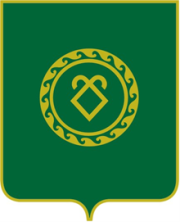 советСЕЛЬСКОГО ПОСЕЛЕНИЯКАЗАНЧИНСКИЙ СЕЛЬСОВЕТМУНИЦИПАЛЬНОГО РАЙОНААСКИНСКИЙ РАЙОНРеспублики Башкортостан